 Башкирский государственный университетСтерлитамакский филиал
Фестиваль«Молодежь. Прогресс. Наука»25 марта – 5 апреля 2019 г.ПРОГРАММА г. СтерлитамакОрганизационный комитет фестиваляКовальский А.А.	к ф.-м.н., директор – председатель;Кризский В.Н	д.ф.-м.н., профессор, 
зам.директора по НР;
– зам. председателя; Сыров И.А.	д.филол.н., профессор,
зам. директора по УР; Алёшин П.Н.	к.ист.н., доцент, заместитель директора по инновациям и стратегииФизико-математический факультетДекан: 				д.ф.-м.н., проф. Мустафина С.А.Зам. декана по НР: 		к.ф.-м.н., доц. Дмитриев В.Л.Председатель СМУ: 		к.т.н., доц. Антипин А.Ф.Председатель СНО:		Латыпова Д.Естественнонаучный факультет Декан: 		к.п.н., доц. Мунасыпов И.М.Зам. декана по НР: 		к.п.н., ст. пр. Девяткина С.Н.Председатель СМУ: 		к.б.н., доцент Смирнова Ю.В.Председатель СНО: 		Сафиуллина Г.Филологический факультет Декан:		к.филол.н., доц. Мухина Н.Б.	Зам. декана по НР:		к.филол.н., доц. Хабибуллина О.А.Председатель СМУ:		ст.препод. Саттарова Р.В.Председатель СНО:		Валиева И.Факультет башкирской филологии Декан:                                     к.филол.н., доцент Илишева Р.Х.Зам. декана по НР:                 к.филол.н., доцент Утяев А.Ф.Председатель СМУ:               к.филол.н., доцент Утяев А.Ф.Председатель СНО:              Куйбагаров Р.Исторический факультетДекан:                                  канд. ист. наук, доцент Мысляева Н.С.	Зам. декана по НР:              канд. ист. наук, доцент Маркелова Л.Н.	Председатель СМУ:            Латыпов А.Р.Председатель СНО:           Семенченко И. Юридический факультет Декан:         	к.ю.н., доц. Усманова Р.М.Зам. декана по НР:        	к.ю.н., доц. Бойко Н.Н.Председатель СМУ:    	асс. Иванова Е.А.Председатель СНО:   	Альхамов Р.Экономический факультетДекан:       	к.э.н., доц. Мурзагалина Г.М.Зам. декана по НР:    		к.соц.н., доц. Ягудина А.Р.Председатель СМУ:     	Кагарманова А.И.Председатель СНО:     		Ежова Я.Факультет педагогики и психологииДекан:                                 к. пед. наук, доцент Абдуллина Л.Б.	Зам. декана по НР:            к. пед. наук, доцент Петрова Т.И.	Председатель СМУ:           к. психол. наук, доцент Газизова Р.Р.Председатель СНО:           Савина А.КолледжЗаведующий колледжем:           Ткачева Н.НЗам. зав. по НР:                            Рогожкина Р.Г.Порядок проведения фестиваляВремя проведения:  25 марта – 5 апреля 2019 г.Формы работы:научные конференции;научные семинары;лекции ведущих ученых; встречи с учеными «без галстуков»;круглые столы;олимпиады;научные бои;турниры;конкурсы работ;выставки;дефиле;экскурсии в научные лаборатории, музеи; статьи в газетах, выступления в СМИ;выпуск стенгазет, оформление стендов.Регламент работы мероприятий:Приветствие 				– до   5 мин.Доклад пленарный 			– до 20 мин.Доклад секционный 			– до 12 мин.Дискуссия по докладу			– до   3 мин.Сообщение				– до   5 мин.Презентация экспонатов, книг 	– до 15 мин.Научно - инновационное управлениеНачальник: к.и.н. доцент Алёшин П.Н.	Факультет математики и информационных технологий Декан: 				д.ф.-м.н., проф. Мустафина С.А.Зам. декана по НР: 		к.ф.-м.н., доц. Дмитриев В.Л.Председатель СМУ: 		к.т.н., доц. Антипин А.Ф.Председатель СНО:		Латыпова Д.В.Естественнонаучный факультетДекан: 		к.п.н., доц. Мунасыпов И.М.Зам. декана по НР: 		к.п.н., ст. пр. Девяткина С.Н.Председатель СМУ: 		к.б.н., доцент Смирнова Ю.В.Председатель СНО: 		Сафиуллина Г.Н.Филологический факультетДекан:		к.филол.н., доц. Мухина Н.Б.	Зам. декана по НР:		к.филол.н., доц. Хабибуллина О.А.Председатель СМУ:		ст.препод. Саттарова Р.В.Председатель СНО:		Валиева И.Д.Факультет башкирской и тюркской филологииДекан:                                     к.филол.н., доцент Илишева Р.Х.Зам. декана по НР:                 к.филол.н., доцент Утяев А.Ф.Председатель СМУ:               к.филол.н., доцент Утяев А.Ф.Председатель СНО:              Куйбагаров Р.Факультет педагогики и психологииДекан:                                 к. пед. наук, доцент Абдуллина Л.Б.	Зам. декана по НР:            к. пед. наук, доцент Петрова Т.И.	Председатель СМУ:           к. психол. наук, доцент Газизова Р.Р.Председатель СНО:           Савина А.К.Исторический факультетДекан:                                  канд. ист. наук, доцент Мысляева Н.С.	Зам. декана по НР:              канд. ист. наук, доцент Маркелова Л.Н.	Председатель СМУ:            Латыпов А.Р.Председатель СНО:            Семенченко И. А.Экономический факультетДекан:       	к.э.н., доц. Мурзагалина Г.М.Зам. декана по НР:    		к.соц.н., доц. Ягудина А.Р.Председатель СМУ:     	Кагарманова А.И.Председатель СНО:     		Ежова Я.Юридический факультетДекан:         	к.ю.н., доц. Усманова Р.М.Зам. декана по НР:        	к.ю.н., доц. Бойко Н.Н.Председатель СМУ:    	асс. Иванова Е.А.Председатель СНО:   	Альхамов РМежфакультетская кафедра  физвоспитанияКолледжЗаведующий колледжем:                Ткачева Н.НЗам. зав. по НР:                                Рогожкина Р.Г.Для заметок Для заметок 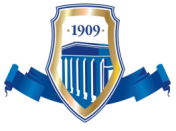 Министерство науки и высшего образования 
Российской Федерации 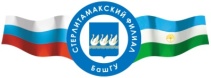 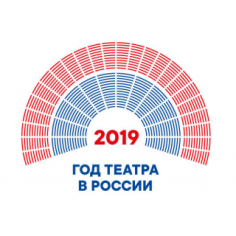 2019 год –
Год театра в 
Российской Федерации и в Республике Башкортостан. 100-летний юбилей  
Республики Башкортостан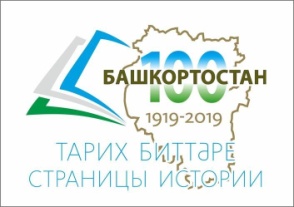 ДатаМероприятиеУровеньМесто проведенияОтветственные26 марта10.00 -13.0014.00 -15.00Открытие фестиваля «Молодежь. Прогресс. Наука»:Мастер-классы по приобретению softskills для гостей, студентов, преподавателейЦеремония награждение городской401401, коворкинг401Кризский В.Н.Алешин П.Н.Орешникова М.О.Басманова Е.П.Карягина И.Спикеры:А. Загитов, В. Анохина,М. Орешникова,Е. Кириллова27 мартаФорум по урбанистике «Креативный город»республиканскийковоркингСалаватов Р.И.28 мартаВыставка-продажа научной литературы от издательства «Китап»,Выставка типографии СФ БашГУвузовскийфойе главного корпусаДухнина О.В.Кириллов А.В.28 мартаВыставка, конкурс на лучшую научную экспозицию факультетов и колледжавузовский1 этаж, коридор библиотекиДухнина О.В.28 мартаДень открытых дверей Технопарка и коворкинга (для учителей и директоров школ города)городскойКоворкинг, технопаркАлешин П.Н., Анохина В.Н.,Салаватов Р.И.Орешникова М.О.29 марта Городской студенческий квизгородскойковоркингОрешникова М.О.Басманова Е.П.Рахимов А.С., СНО1 апреляНаучно-популярная конференция «Scienсe-Con»городской401Орешникова М.О.Басманова Е.П.Рахимов А.С., СНО2 апреляScience-skype cо СколкововузовскийковоркингОрешникова М.О.3 апреляЗавтрак у директоравузовский205Басманова Е.П.4 апреляMeetup с молодыми предпринимателями города городскойковоркингОрешникова М.О.Кириллова Е.С.Басманова Е.П.Студенческое научное общество26 марта-5 апреляIT-квествузовскийГл. корпус СФ БашГУОрешникова М.О.Басманова Е.П.Студенческое научное обществоДатаМероприятиеУровеньОтветственные25 марта 2019 г.Открытие Фестиваля «Молодежь. Прогресс. Наука». XIII Межвузовская научно-практическая конференция «Молодежь. Прогресс. Наука». Пленарное заседаниеВузовскийдекан ФМиИТ, д.ф.-м.н., проф. Мустафина С.А.; зам. декана по НР, к.ф.-м.н., доц. Дмитриев В.Л.; председатель СМУ, к.т.н., доц. Антипин А.Ф.26 марта – 05 апреля 2019 г.XIII Межвузовская научно-практическая конференция «Молодежь. Прогресс. Наука». Секционные заседания (24секции)Вузовский зам. декана ФМиИТ по НР, к.ф.-м.н., доц. Дмитриев В.Л.; руководители секций конференции25-29 марта 2019 г.Неделя кодинга компьютерных игрвнутривузовскийк.ф.-м.н., доц. Галиаскарова Г.Р.27 марта 2019 г., 10:00День факультетаИнтенсив «Искусственный интеллект в мобильных приложениях»внутривузовскийк.ф.-м.н. доц. Бормисов А.А.27 марта 2019 г.Научный семинар кафедры Математического моделирования (докладчик: Иванов А.Н.)факультетскийдекан ФМиИТ, д.ф.-м.н., проф. Мустафина С.А.29 марта 2018 г.Профориентационная беседа  студентов с выпускниками факультета прошлых лет «Встреча без галстуков»республиканскийд.ф.-м.н., проф. Мустафина С.А.; к.ф.-м.н., доц. Викторов С.В.05 апреля 2019 г.Закрытие конференции «Молодежь. Прогресс. Наука».внутривузовскийдекан ФМиИТ, д.ф.-м.н., проф. Мустафина С.А.; зам. декана по НР, к.ф.-м.н., доц. Дмитриев В.Л.ДатаМероприятиеУровеньОтветственные23.03.19Круглый стол «Актуальные задачи органического синтеза»РеспубликанскийБогомазова А.А., к.х.н., доцент;Колчина Г.Ю., к.х.н., доцент;Дехтярь Т.Ф., к.х.н., доцент;Казакова Е.В., ст. преподаватель кафедры ХиХТ25 марта 2019 г.Открытие Фестиваля «Молодежь. Прогресс. Наука». XIII Межвузовская научно-практическая конференция «Молодежь. Прогресс. Наука». Пленарное заседаниеВузовскийДекан ЕНФ к.п.н., доцент Мунасыпов И.М., зам.декана по НР,  к.п.н., ст. пр. Девяткина С.Н26 марта – 05 апреля 2019 г.XIII Межвузовская научно-практическая конференция «Молодежь. Прогресс. Наука». Секционные заседания (35секции)Вузовский зам.декана по НР,  к.п.н., ст. пр. Девяткина С.Н25.03.19 - 05.04.19Организация академического обмена обучающимися УГНТУ и ЕНФ СФ БашГУМежвузовскийШирокова С.Ю., к.п.н., доцент25.03.19-05.04.19Вузовская олимпиада по физике ВузовскийБиккулова Н.Н., д.ф.-м.н., профессор25.03.19 ауд 13. в 12,00День факультетаПленарное заседание ЕНФ. ДефилеРеспубликанскийМурьясова Л.Ф., к.п.н., доцент;Набиуллина Р. Р.26.03.19Конкурс дизайнеров одеждыВузовскийМурьясова Л.Ф., к.п.н., доцент;Набиуллина Р. Р.26.03.19Выступление на пленарном заседании студентки 4 курса Афанасьевой Полины «Орнитофауна территории кампуса Тьенху Наньчанского университета» (Китай)ФакультетскийЧаус Б.Ю., к.б.н., доцент27.03.19Тур по компьютерной графикеВузовскийАнохин С.М., к.п.н., доцент27.03.19Конкурс мастерства ВузовскийМурьясова Л.Ф., к.п.н., доцент;Набиуллина Р.Р.27.03.19Экскурсия в музей г. УфаВузовскийШирокова С.Ю., к.п.н., доцент28.03.19XIV международная научно-практическая конференция аспирантов, магистрантов и студентов «Современные технологии: актуальные вопросы, достижения и тенденции развития»МеждународныйШирокова С.Ю., к.п.н., доцент;Мунасыпов И.М., к.п.н., доцент;Хасанов И.Ю., д.т.н., профессор;Анохин С.М., к.п.н., доцент;Мурьясова Л.Ф., к.п.н., доцент;28.03.2019Выставка студенческих работ в области конструирования и изготовления моделей станков и приспособленийВузовскийКирюхин А.Ю., к.п.н., доцент29.03.19Выставка работ ДПИ студентов СФ БашГУ, приуроченная фестивалю «Молодежь. Прогресс. Наука»Вузовский Исачкин О. А.29.03.19Конкурс работ ДПИ студентов СФ БашГУВузовскийШирокова С.Ю., к.п.н., доцент01.04.19Конкурс научно-исследовательских работ по химии для школьниковРеспубликанскийБогомазова А.А., к.х.н., доцент;Колчина Г.Ю., к.х.н., доцент;Дехтярь Т.Ф., к.х.н., доцент;Казакова Е.В., ст. преподаватель кафедры ХиХТ02.04.19Встреча с работодателем, кандидатом биологических наук, младшим научным сотрудником лаборатории дикорастущей флоры и интродукции травянистых растений Обособленного структурного подразделения ФГБНУ УФИЦ РАН «Южно-Уральский ботанический сад-институт» Головановым Ярославом МихайловичемФакультетскийСмирнова Ю.В., к.б.н., доцент04.04.19Олимпиада по биологии среди студентов 1-4 курсовФакультетскийРоманова А.Р., к.б.н., доцент05.04.19Встреча с успешными выпускниками кафедры общей и теоретической физикиВузовскийЯгафарова З.А., к.ф.-м.н., доцент05.04.19Экскурсия в музей камня имени Ивана СкуинаВузовскийЯгафарова З.А., к.ф.-м.н., доцент05.04.19Встреча с работодателем, кандидатом биологических наук, с  заведующим ветеринарной клиники «Альфавет» Хусаиновым Русланом ФанилевичемФакультетскийЧаус Б.Ю., к.б.н., доцентДатаМероприятиеУровеньОтветственные22.03.2019Республиканская олимпиада по английскому языку для учащихся 10-11 классов РеспубликанскийХабибуллина О.А., к.филол.н., доцент, зам. декана по НР ФФ25.03.2019День факультета Открытие фестиваля науки на филологическом факультете Вузовский  12.10, 305 аудХабибуллина О.А., к.филол.н., зам декана ФФ по НР Салимова Г.Н., соискатель каф.нем. и фр. филологии ФРГФ БашГУ  Алексеенко М.В., аспирант КРЗЛ25.03.2019-           05.04.2019XIV Межвузовская научно-практическая конференция «Молодежь. Прогресс. Наука». Секционные заседания (27cекций)ВузовскийМинибаева С.В., к.филол.н., зав. кафедрой РЯБасманова Л.В., к.филол.н., зав. кафедрой РЗЛМатвеева Н.В., к.филол.н., зав. кафедрой ГЯ27.03.2019Олимпиада по английскому языку для студентов неязыковых специальностейВузовскийАнтонова Н.А., к.пед.н., доцент 27.03.2019Выставка материалов фольклорной практикиВузовскийпроф. Карпухин И.Е.29.03.2018 Выставка научных работ студентов и преподавателей кафедры германских языков Вузовскийк. филол. н., доцент Болотова Е.В/01.04.2019Интерактивная выставка, посвященная 120-летию со дня рождения А.П. ПлатоновавузовскийКлимина Л.В., канд.филол.наук, доцент кафедры русского языка03.04.2019Конкурс научных работ студентовВузовскийРадь Э.А., д.филол.н., проф.19.04.2018 Республиканская олимпиада по русскому языку для учащихся 11 классов Вузовский Линецкая Л.М., к.п.н., профессор ДатаМероприятиеУровеньОтветственные25.03.2019Открытие фестиваля «Молодежь. Прогресс. Наука». XIV Межвузовская научно-практическая конференция «Молодежь. Прогресс. Наука». Пленарное заседаниеВузовскийИлишева Р.Х., к.филол.н., доцент, декан факультета, Утяев А.Ф., к.филол.н., доцент, зам.декана по НР25.03.2019-05.04.2019XIV Межвузовская научно-практическая конференция «Молодежь. Прогресс. Наука». Секционные заседания (17 cекций)ВузовскийУтяев А.Ф., к.филол.н., доцент, зам.декана по НР, руководители секций26.03.2019Экскурсия в краеведческий музей города на экспозицию "Возникновение и история города в 1735-1917 гг. "ВузовскийМукимова Н.А., к.филол.н., доцент27.03.2019Научно-исследовательский семинар для аспирантов, магистрантов и студентов «Теоретические вопросы современного тюркского языкознания»Вузовский Саляхова З.И., д.филол.н., профессор, зав.кафедрой27.03.2019«Исследуем историю края» экскурсия в краеведческий музей г. Стерлитамак с гр. БИН 11ВузовскийАрсланова М.С., к.филол.н., доцент29.03.2019Круглый стол «Создание продуктов для цифровой экономики»ВузовскийУтяев А.Ф., к.филол.н., доцент29.03.2019День факультетаОткрытая лекция ученого   в области тюркских и этрусского языков Латыпова Фарита Рафгатовича «Необычные протюркские тексты Испании»ВузовскийМансуров И.С., к.филол.н., доцент, зав.кафедрой29.03.2019Олимпиада «Фольклор как источник знаний о родном языке»ВузовскийАфанасьева Л.А., к.филол.н., доцент02.04.2019Внутривузовская студенческая олимпиада по чувашскому языку «Знаешь ли ты родной язык?» для студентов 1-5 курсов чувашского отделения СФ БашГУВузовскийКарпова Н.С., к.пед.н., доцент02.04.2019Презентация книги «Антология детской литературы»РеспубликанскийАбуталипова Р.А.д. филол. наук., проф.03.04.2019Конкурс «Лучший урок по башкирскому языку и литературе» среди 4 курсов ФБиТФВузовскийАккужина Ф.А., к.пед.н., доцентДатаМероприятиеУровеньОтветственные25.03.2019Открытие Фестиваля «Молодежь. Прогресс. Наука». XIII Межвузовская научно-практическая конференция «Молодежь. Прогресс. Наука». Пленарное заседаниеФакультетскийАбдуллина Л.Б., декан факультета ПиП, канд. пед. наук, доцент;Петрова Т.И., зам. декана по НР, канд. пед. наук, доцент; Газизова Р.Р.,председатель СМУ, канд. психол. наук, доцент25.03.2019-05.04.2019XIV Межвузовская научно-практическая конференция «Молодежь. Прогресс. Наука». Секционные заседания(27 cекций)ФакультетскийЗав. кафедрами,руководители секций25.03.2019Выставка студенческих творческих работ ФакультетскийПетрова Т.И., канд. пед. наук, доцент25.03.2019 05.04.2019Подготовка к участию в XV Всероссийской студенческой олимпиаде с международным участием по психолого-педагогическому образованию "Профессиональная деятельность психолога образования в условиях актуализации рисков дезадаптации и десоциализации обучающихся" на базе ФГБОУ ВО УрГПУ, г. ЕкатеринбургВсероссийскийСалимова Р.М., канд. пед. наук, доцент (теоретический тур), Газизова Р.Р., канд. психол. наук, доцент (руководитель команды), Малолеткова А.В., канд. психол. наук, доцент (классный час), Усманова С.Г., канд. пед. наук, доцент (визитка)25.03.201905.04.2019Подготовка к публикации сборника материалов по результатам XVI международной научно-практической конференции«Актуальные психолого-педагогические проблемы профессиональной подготовки в инновационныхсоциокультурных условиях» МеждународныйГазизова Р.Р., канд. психол. наук, доцент,Гильванов Р.Р., канд. пед. наук, доцент,Салимова Р.М., канд. пед. наук, доцент 26.03.2019Конкурс художественных произведений среди студентов, посвященный 100-летию Гали ИбрагимоваФакультетский Баймурзина В.И., д-р пед. наук, профессор 26.03.2019Постановка спектакля театрально-молодежной студии «Глаз» – «Любовь до потери памяти» (В. Красногоров) ВузовскийСиндикова Г.М., канд. пед. наук, доцент27.03.2019Открытая лекция о современных направлениях науки, техники на тему: «Аналитический обзор статей, опубликованных в журнале «Научное обозрение. Педагогические науки» в 2017 и 2018 годах»ФакультетскийКанбекова Р.В., д-р пед. наук, профессор 27.03.2019Конкурс на лучшую методическую разработку урока по курсу «Окружающий мир»ФакультетскийСулейманова Ф.М., канд. пед. наук, доцент27.03.2019Выставка научных трудов преподавателей кафедры теории и методики начального образованияФакультетскийАбдуллина Л.Б., декан факультета ПиП, зав. кафедрой ТиМНО; Косцова С.А., ст. преподаватель27.03.2019Выставка студенческих экологических проектовФакультетскийПетрова Т.И., канд. пед. наук, доцент27.03.2019Тренинг стрессоустойчивости с помощью средств арт-терапии (фотометафоры)Факультетский Анохин А.М., канд. пед. наук, доцент Анохина С.А., канд. пед. наук, ст. преподаватель 28.03.2019Шежере-байрамФакультетский Гизатуллина К.Х., канд. пед. наук, доцент 28.03.2019Встреча студентов 4 курса с выпускниками – молодыми учителями начальных классов ФакультетскийАбдуллина Л.Б., декан факультета ПиП, зав. кафедрой ТиМНО; Косцова С.А. ст. преподаватель29.03.2019Открытая лекция по дисциплине «Возрастно-психологическое консультирование»Факультетский Долгова Н.Ю., канд. психол. наук, доцент 29.03.2019Экскурсия в Стерлитамакский историко-краеведческий музей ВузовскийСиндикова Г.М., канд. пед. наук, доцент, студенты 2 курса группы НО21, ОДО, ФПиП01.04.2019Открытая лекция по дисциплине «Социальная психология»ФакультетскийРезяпова Р.А., канд. психол. наук, доцент День факультета 02.04.2019Акт зал, 12.00Встреча с поэтами – лауреатами премии им. Гали ИбрагимоваФакультетский Баймурзина В.И., д-р пед. наук, профессор Акт зал, 14.00Встреча с конкурсантами республиканского конкурса «Молодой учитель года 2019»ФакультетскийАбдуллина Л.Б., декан факультета ПиП, зав. кафедрой ТиМНО; Косцова С.А. ст. преподавательАуд 5,  10.00Научно-методический семинар  «Реализация системно-деятельностного подхода средствами УМК «Начальная школа XXI века»ФакультетскийФатыхова А.Л., д-р пед. наук, профессорАуд 21,11.00        Олимпиада по методике преподавания математики в группе НО 31ФакультетскийГребенникова Н.Л., канд. пед. наук, доцент; Канбекова Р.В., д-р пед. наук, профессор; Косцова С.А., ст. преподаватель03.04.2019Открытая лекция по дисциплине «Социально-педагогические технологии»Факультетский Сайфуллина Г.Ф., канд. пед. наук, доцент03.04.2019Мастер-класс по теме «Работа с бумагой на уроках технологии в начальных классах»ФакультетскийПетрова Т.И., канд. пед. наук, доцент, студенты 1 курса гр. НДО11, ОДО, ФПиП03.04.2019Экскурсия в Стерлитамакский историко-краеведческий музей ВузовскийГоловнева Н.А. ст. преподаватель, студенты 3 курса группы НО31, ОДО, ФПиП03.04.2019Встреча без галстуков с ведущими специалистами в сфере дошкольного и начального образованияФакультетскийАбдуллина Л.Б., декан факультета ПиП, зав. кафедрой ТиМНО; Косцова С.А. ст. преподаватель04.04.2019Олимпиада по математике для младших школьников. III этапФакультетскийАбдуллина Л.Б., декан факультета ПиП, зав. кафедрой ТиМНО; Гребенникова Н.Л, канд. пед. наук, доцент, Косцова С.А., ст. преподаватель04.04.2019IV Республиканский Малый научный симпозиум «Актуальные проблемы эстетического воспитания: опыт и перспективы развития»Республиканский Филипенко Е.В., канд. пед. наук, доцент, Гильванов Р.Р., канд. пед. наук, доцент, Аскарова Г.Б., канд. пед. наук, доцент 04.04.2019Олимпиада по педагогике среди  студентов 3 курса группы НО 31ВузовскийГоловнева Е.В., д-р пед. наук, профессор; Синдикова Г.М., канд. пед. наук, доцент; Сулейманова Ф.М., канд. пед. наук, доцент; Головнева Н.А., ст. преподаватель 04.04.2019Круглый стол учителей начальных классов и студентов на тему: «Современный урок в начальной школе».ФакультетскийАбдуллина Л.Б., декан факультета ПиП, зав. кафедрой ТиМНО; Косцова С.А., ст. преподаватель05.04.2019Инструктивно-методический семинар студентов «Организация летнего отдыха детей»Вузовский Касимова З.Ш., канд. пед. наук, доцент 05.04.2019Открытая лекция по дисциплине «Формирование психологически комфортной и безопасной образовательной среды»Факультетский Маджуга А.Г., д-р пед. наук, профессор кафедры О05.04.2019VIII Всероссийская научно-практическая конференция «Начальное и дошкольное образование: опыт, проблемы, перспективы»ВузовскийГоловнева Е.В., д-р пед. наук, профессор; Петрова Т.И., канд. пед. наук, доцент; Сулейманова Ф.М., канд. пед. наук, доцент; Синдикова Г.М., канд. пед. наук, доцент; Головнева Н.А., ст. преподаватель ДатаМероприятиеУровеньОтветственные21.03.2019ХI Республиканской научно-практической конференции"Старт в науку"республиканскийМысляева Н.С. –  декан исторического факультета, Самородов Д.П. –  зав. кафедры ИОиМПИ, Кантимирова Р. И –  зав. кафедры ВИиФДМаркелова Л.Н. – зам.декана по НР25.03.2019Открытие Фестиваля «Молодежь. Прогресс. Наука». XIII Межвузовская научно-практическая конференция «Молодежь. Прогресс. Наука». Пленарное заседаниеФакультетскийМысляева Н.С. –  декан исторического факультета, Самородов Д.П. –  зав. кафедры ИОиМПИ, Кантимирова Р. И –  зав. кафедры ВИиФДМаркелова Л.Н. – зам.декана по НР25.03.2019Торжественное открытие недели науки на историческом факультете вручение дипломов победителям и призерам VI Республиканской олимпиады по истории по истории России для обучающихся 9-11 классов по теме «Россия на переломе эпох (1917-1922 гг.)».факультетскийМысляева Н.С. –  декан исторического факультета, Самородов Д.П. –  зав. кафедры ИОиМПИ, Кантимирова Р. И –  зав. кафедры ВИиФДМаркелова Л.Н. – зам.декана по НР Мухаметзянова Э.В. к.и.н., доцент каф.ИО и МПИ25.03.2019-           05.04.2019XIV Межвузовская научно-практическая конференция «Молодежь. Прогресс. Наука». Секционные заседания (19 cекций)ВузовскийМысляева Н.С. –  декан исторического факультета, Самородов Д.П. –  зав. кафедры ИОиМПИ, Кантимирова Р. И –  зав. кафедры ВИиФДМаркелова Л.Н. – зам.декана по НР27-28.03.2019«Виртуальный мир археологии»: Экскурсия для студентов исторического факультета на факультет математики и информационных технологийвузовскийЗав. учебно-методическим кабинетом археологии, ст. преп. Денисов И.В.25.03.2019-05.04.2019Конкурс эссе «Проблема сохранения этнокультурной самобытности в условиях глобализации» вузовскийБадретдинова С.А., к.и.н., доцент кафедры всеобщей истории и философских наук25.03.2019-05.04.2019Научный семинар «Философско-этические проблемы становления постинформационного общества»факультетскийБаширов Т.А., к.ф.н., доцент кафедры всеобщей истории и философских наук27.03.2019 г.Экскурсия в Краеведческий музей города   СтерлитамаквузовскийЮсупова Л.Я к.и.н., доцент  . каф.ИО и МПИ28.03.2019Круглый стол  по итогам участия студентов в  Международном научном форуме  «Единство. Гражданственность. Патриотизм» г. УфафакультетскийЕмалетдинова Г.Э., к.и.н., доцент кафедры всеобщей истории и философских наук01.04.2019-04.04.2019Конкурс эссе по актуальным проблемам современной этики для обучающихся ЮФ.факультетскийЧичко Т.В., к.и.н., доцент кафедры всеобщей истории и философских наук01.04.2019 – 05.04.2019Проблемный семинар «Дискуссионные вопросы современного источниковедения»факультетский Павлова О.С. к.и.н., доцент каф.ИО и МПИ 02.04.2019-03.04.2019Методологический семинар «Актуальность философско-мировоззренческой проблематики в прошлом и настоящем»вузовскийТарасов О.В., к.филос.н., доцент кафедры всеобщей истории и философских наук02.04.2019Сословно-представительная монархия в России и статус Земских соборов в XVI-XVII вв.факультетскийСеменова Н.Л, к.и.н., доцент каф.ИО и МПИ02.04.2019.Круглый стол «Мифы и фальсификации  отечественной истории» со студентами 4 курсавузовскийБогданова А.А.канд. пед. наук, доцент каф.ИО и МПИДень факультета5.04.20191210  ауд. 401Научная дискуссионная площадка «Диалог с историей: объективность исторической памяти».вузовскийМысляева Н.С. –  декан исторического факультета, Самородов Д.П. –  зав. кафедры ИОиМПИ, Кантимирова Р. И –  зав. кафедры ВИиФДМаркелова Л.Н. – зам.декана по НР Латыпов А.Р. – Председатель СМУБогданова А.А., Бадретдинова С.А.,                                                                                                              Денисов И.В., Емалетдинова Г.Э., Кантимирова Р. И, Мухаметзянова Э.В., Семенова Н.Л.,  Сабекия Р.Б., Павлова О.С., Чичко Т.В., Юсупова Л.Я., Явнова И.И.            05.04.2019Конкурс презентаций для студентов исторического факультета по теме «Культурные традиции и духовная жизнь народов Востока»факультетскийКантимирова Р.И., к. и. н., доцент кафедры всеобщей истории и философских наук05.04.2019Олимпиада для студентов 3-4 курсов исторического факультета СФ БашГУ по теме: «Россия на переломе (1917-1922 гг.)»факультетскийМухаметзянова Э.В. доцент каф.ИО и МПИДатаМероприятиеУровеньОтветственные25.03.2019Открытие Фестиваля «Молодежь. Прогресс. Наука». XIII Межвузовская научно-практическая конференция «Молодежь. Прогресс. Наука». Пленарное заседаниеФакультетскийК.э.н., доцент, декан ЭФ Мурзагалина Г.М., к.с.н., доцент, заместитель декана по НР Ягудина А.Р.25.03.2019-           05.04.2019XIV Межвузовская научно-практическая конференция «Молодежь. Прогресс. Наука». Секционные заседания (12 cекций)ВузовскийК.э.н., доцент, декан ЭФ Мурзагалина Г.М., к.с.н., доцент, заместитель декана по НР Ягудина А.Р.25.03.2019Конкурс эссе «Моя профессия-бухгалтер»ВузовскийСадыкова Л.Г., к.э.н., доцент,Хабибуллина Л.Р., старший преподаватель26.03.2019Круглый стол «Нужна ли России Перестройка-2?»Вузовскийканд.социол.наук Бикметов Р.Ш.27.03.2019Публичная  лекция «Цифровая экономика: новая реальность»ГородскойД.э.н., профессор Бирюков А.Н.28.03.2019Конкурс знатоков истории управленческой мыслиФакультетскийк.с.н., доцент Васильев А.Ю.,28.03.2019Круглый стол «Актуальные вопросы социально-экономической статистики»Факультетский Ст. преподаватель Разуваева Е.Б. 29.03.2019Круглый стол «Психология  в кино»ВузовскийК.п.н., доцент Калашников В.Г.01.04.2019Мастер-класс «Учетная политика в 1С: Бухгалтерии 8.3»ВузовскийСадыкова Л.Г., к.э.н., доцентДень факультета 02.04.2019ауд 5, 15.20 Заседание OPENSPACE «Стратегия социально-экономического развития региона и инструменты ее реализации»РеспубликанскийК.э.н., доцент, декан ЭФ Мурзагалина Г.М., к.с.н., доцент, заместитель декана по НР Ягудина А.Р., Голов О.Е., генеральный директор Корпорации развития Республики Башкортостан03.04.2019Заседание дискуссионного клуба «Мировая политика: новые вызовы и угрозы»Вузовский Бикметов Р.Ш., к.с.н, доцент, Васильев А.Ю., к с.н., доцент, Ягудина А.Р., к.с.н., доцент04.04..2019Круглый стол «Стратегическое управление муниципальным образованием»Вузовский  Пересада А.В., к.п.н., доцент05.04.2019Закрытие XIII Межвузовской научно-практической конференции «Молодежь. Прогресс. Наука». Вузовский К.э.н., доцент, декан ЭФ Мурзагалина Г.М., к.с.н., доцент, заместитель декана по НР Ягудина А.Р.ДатаМероприятиеУровеньОтветственные25.03.2019Открытие Фестиваля «Молодежь. Прогресс. Наука». XIII Межвузовская научно-практическая конференция «Молодежь. Прогресс. Наука». Пленарное заседаниеВузовскийУсманова Р.М., д.ю.н., профессор кафедры конституционного и муниципального права25.03.2019-           05.04.2019XIV Межвузовская научно-практическая конференция «Молодежь. Прогресс. Наука». Секционные заседания (9 cекций)ВузовскийК.ю.н., доцент Бойко Н.Н.25.03.2019Конкурс презентаций по «Теории государства и права»ВузовскийК.ю.н., доцент Чернова Э.Р.25.03.2019-01.04.2019Конкурс научно-исследовательских работ «Актуальные вопросы и проблемы муниципального права»	ВузовскийСт.преподаватель Суфянова Е.З. 25.03.2019-02.04.2019Конкурс научно-исследовательских работ «Актуальные вопросы и проблемы конституционного и административного права»ВузовскийСт.преподаватель Суфянова Е.З. 25.03. 2019Судебные дебаты по гражданскому процессу ВузовскийСт.преподаватель Юлбердина Л.Р.25.03.2019Конкурс эссе «Особенности производства экспертиз в процессе расследования преступлений»ВузовскийСт.преподаватель Гареева Э.Р.26.03.2019Конкурс презентаций по истории государства и права зарубежных странВузовскийК.и.н., доцент Косых Е.С.26.03.2019Круглый стол  «Проблемы современного нотариата в России»ВузовскийК.ю.н., доцент Бердегулова Л.А.26.03.2019Научно-практическая конференция «Современная налоговая система: состояние и перспективы»ВузовскийК.ю.н., доцент Бойко Н.Н.27.03.2019 Ауд. 17День факультетаБрейн ринг «Правовые системы мира» среди студентов 1 курсов ВузовскийК.ю.н., доцент Чернова Э.Р.Конкурс магистерских работ «Современные проблемы и тенденции развития науки гражданско-процессуального праваВузовскийК.ю.н., доцент Тимофеева Р.И.28.03.2019Модельный судебный процесс по конституционному судопроизводствуВузовскийСт.преподаватель Суфянова Е.З. 28.03.2019Научный семинар «Защита прав потребителя в заемно-кредитных отношениях»ВузовскийК.ю.н., доцент Бердегулова Л.А.29.03.2019Конкурс «Парламентские дебаты»ВузовскийСт.преподаватель Суфянова Е.З. 29.03.2019Круглый стол «Преступление и наказание глазами юриста и психолога»ВузовскийК.ю.н., доцент Чернова Э.Р.,Ст.преподаватель Стуколова Л.С.29.03.2019Круглый стол: «Актуальные изменения в международном частном праве»ВузовскийСт.преподаватель Долгов С.Ф.30.03.2019Круглый стол «Актуальные проблемы муниципальной службы на современном этапе»ВузовскийСт.преподаватель Ямщикова С.Л.01.04.2019Деловая игра – конкурс по муниципальному праву «Если бы я был депутатом»ВузовскийСт.преподаватель Суфянова Е.З. 01.04.2019Методологический семинар «Современное гражданское право РФ: анализ тенденций развития, актуальные проблемы и пути их решения»ВузовскийК.ю.н., доцент Тимофеева Р.И.01.04.2019Круглый стол «Проблемы международного и конституционного права»ВузовскийСт.преподаватель Ишмухаметов А.Х.01.04.2018Круглый стол «Проблемы организации местного самоуправления на отдельных территориях»ВузовскийД.ю.н. профессор Усманова Р.М.02.04.2019Круглый стол «Проблемы правового регулирования налогообложения в России»ВузовскийК.ю.н., доцент Бойко Н.Н.02.04.2019Конкурс презентации «Основные тенденции развития государства и права России в IX-XXI вв.»ВузовскийСт.преподаватель Стуколова Л.С.02.04.2019Дебаты по теме «Ювенальная юстиция в России – аргументы за и против» ВузовскийСт.преподаватель Юлбердин А.А.02.04.2018Научно-практический семинар «Судебный контроль за действиями и решениями органов государственной власти»ВузовскийД.ю.н. профессор Усманова Р.М.03.04.2019Конкурс рефератов «Актуальные проблемы юридической психологии»ВузовскийСт.преподаватель Стуколова Л.С.03.04.2019Круглый стол «Западная демократия: за и против»ВузовскийК.и.н., доцент Косых Е.С.03.04.2019Круглый стол на тему "Актуальные вопросы гражданского права"ВузовскийСт.преподаватель Иванова Е.А.03.04.2019Круглый стол «Правовой статус выборных должностных лиц местного самоуправления»ВузовскийД.ю.н. профессор Усманова Р.М.03.04.2019Олимпиада «Налоговые законодательные инициативы»ВузовскийК.ю.н., доцент Бойко Н.Н.03.04.2018Круглый стол на тему «Порядок прохождения службы в правоохранительных органах»ВузовскийК.ю.н., доцент Бойко Н.Н.04.04.2019Конкурс статей «Актуальные проблемы теории права и государства»ВузовскийК.ю.н., доцент Чернова Э.Р.04.04.2019Круглый стол, посвящённый участию нотариуса в гражданских правоотношенияхВузовскийСт.преподаватель Юлбердина Л.Р.05.04.2019Конкурс коллажей «Психология в юридической деятельности»ВузовскийСт.преподаватель Стуколова Л.С.ДатаМероприятиеУровеньОтветственные25.03.2019-05.04.2019Межвузовская научно-практическая конференция «Молодежь. Прогресс. Наука»Секционные заседания (4 секции)вузовскийКрылов В.М. (к.п.н, доцент); Савченко С.В. (к.п.н, доцент);Шамсутдинов Ш.А. (к.п.н, доцент);Салеев Э.Р. (к.б.н, доцент)25.03.2019-05.04.2019Экскурсии в музей спортивной славы г.Стерлитамака (Стерлитамакский колледж физической культуры, управления и сервиса) со студентами I курсоввнутривузовскийПреподаватели кафедры физвоспитания03.04.2019Теоретическая олимпиада по физической культуре «История олимпийского движения»внутривузовскийКрылов В.М. (к.п.н, доцент); Шамсутдинов Ш.А. (к.п.н, доцент); Волкова Е.А. (ст. преподаватель),Шейко Г.А. (ст. преподаватель)ДатаМероприятиеУровеньОтветственные25.03.2019-05.04.2019XIV Межвузовская научно-практическая конференция «Молодежь. Прогресс. Наука». Секционные заседания (10 cекций)ВузовскийРогожкина Р.Г. (зам.заведующего колледжем), Хасанова О.О. (к.ф.н., преподаватель),Аракелян Л.К. (преподаватель), Гайфуллина Г.Ф(преподаватель),Субботина Е.В.(преподаватель)25.03.2019Конкурс чтецов«Весь мир – театр…»ФакультетскийХасанова О.О. (к.ф.н., преподаватель)Березовская Н.С. (преподаватель)26.03.2019Акция«День театра в колледжеСФ БашГУ»ФакультетскийХайретдинова Н.В.(преподаватель высшей категории)Латыпова Д.В.(преподаватель)Клочкова А.Р.(преподаватель)26.03.2019Брейн-ринг«Математика вокруг нас»ФакультетскийВикторова Ю.В., Кучер А.М., Артемьев А.В., Латыпова Д.В., Спиридонова Н.А., Галикаева Л.А., Касимов Р.А.(преподаватели математики)27.03.2019Открытое мероприятие«Квиз по культуре и искусству»ФакультетскийАракелян Л.К. (преподаватель); Голубничий А.С. (преподаватель); Талачева Э.Ф. (преподаватель); Асфандияров А.Р. (преподаватель); Кузьмин И.С. (преподаватель); Хлескина А.В. (преподаватель).28.03.2019Открытое мероприятие«Олимпиада по трудовому праву»ФакультетскийЕвстафеева К.А. (преподаватель); Хлескина А.В. (преподаватель).29.03.2019Открытое мероприятие«Олимпиада по конституционному праву»ФакультетскийАракелян Л.К. (преподаватель); Галимова Г.Ф. (преподаватель).01.04.2019Олимпиадапо английскому языкуФакультетскийПреподаватели иностранного языкаВалеева Л.Д.,Волобуева Е.М., Салихова А.К.02.04.2019Акция«День театра в колледжеСФ БашГУ»ФакультетскийХайретдинова Н.В.(преподаватель обществознания и права)Латыпова Д.В.(преподаватель математики)Клочкова А.Р.(преподаватель географии)03.04.2019Ролевая игра«Комический футбол»ФакультетскийПреподаватели физической культуры Салемгареева Г.М., Нагаева С.Н.04.04.2019Открытое мероприятие«Викторина, посвященная Дню космонавтики в Российской Федерации»ФакультетскийАракелян Л.К. (преподаватель); Талачева Э.Ф. (преподаватель).04.04.2019Экономическая конференция «Повышение конкурентоспособности Российской экономики в условиях глобализации»ФакультетскийПреподаватели эконом. дисциплин(эконом. + финансы)ФЕДОР 
МИХАЙЛОВИЧ 
ДОСТОЕВСКИЙ  «Жизнь задыхается без цели.»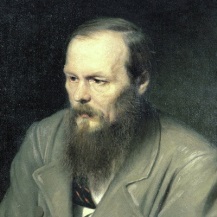 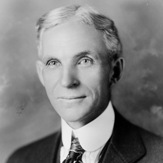 ГЕНРИ ФОРД «Я этого хочу. Значит, это будет.»ЧИНГИСХАН «Боишься – не делай, делаешь – не бойся, а сделал – не сожалей.»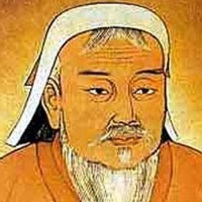 ЭРИХ МАРИЯ 
РЕМАРК  «Неуверенность разрушила столько возможностей.»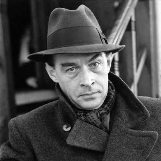 ОСКАР УАЙЛЬД «Мир делится на два класса - одни 
веруют в невероятное, другие совершают невозможное.» 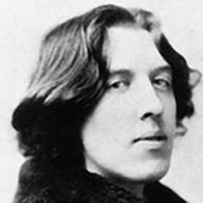 МАРК ТВЕН «Два самых важных дня в твоей жиз-ни: день, когда ты появился на свет, и день, когда ты понял зачем…»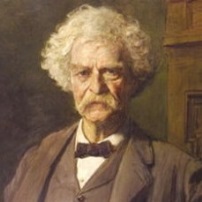 ШАРЛЬ ДЕ ГОЛЛЬ «Всегда выбирайте самый трудный путь – на нём Вы не встретите конкурентов.»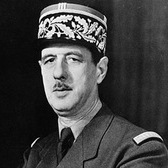 БЕРНАРД ШОУ «Если у вас яблоко и у меня яблоко, то обменявшись ими, у вас и у меня останется по одному яблоку. А если у вас идея и у меня идея, и мы обмениваемся этими идеями, то у каждого будет по две идеи.»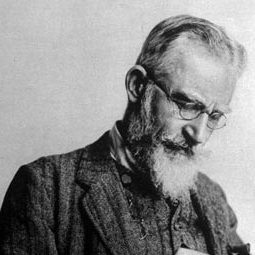 ДАВИД БЛАЙ «Пытаться добиться успеха, ничего 
не делая – то же самое, что пытаться собрать урожай там, где Вы ничего 
не сеяли.»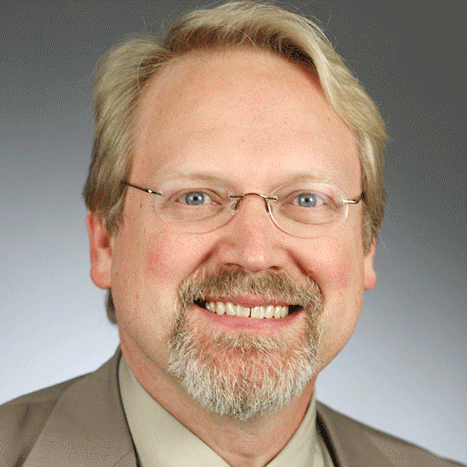 СТИВ ДЖОБС«Заниматься нужно тем, к чему вы 
относитесь с энтузиазмом. В про-тивном случае вам никогда не хватит сил, чтобы довести дело до конца.»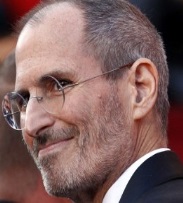 